САНКТ-ПЕТЕРБУРГСКИЙ НАУЧНЫЙ ЦЕНТРРОССИЙСКОЙ АКАДЕМИИ НАУКНАУЧНЫЙ СОВЕТ РОССИЙСКОЙ АКАДЕМИИ НАУКпо комплексным проблемам евразийской экономической интеграции, модернизации, конкурентоспособности и устойчивому развитиюРОССИЙСКО-КИТАЙСКИЙ БИЗНЕС-ПАРКУНИВЕРСИТЕТ при МЕЖПАРЛАМЕНТСКОЙ АССАМБЛЕЕ ЕврАзЭС22-23 ноября 2018 годапроводят в Санкт-ПетербургеД   Е   С   Я   Т   Ы   Й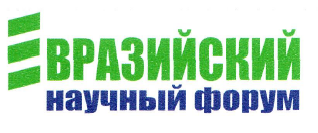 «БОЛЬШОЕ ЕВРАЗИЙСКОЕ ПАРТНЁРСТВО:ПРОШЛОЕ, НАСТОЯЩЕЕ, БУДУЩЕЕ»В рамках форума намечено проведение следующих научных мероприятий:I. Эволюция евразийской экономической интеграции: теоретические основы и практические результатыII. Традиционная культура народов Большой Евразии и гуманитарные основы региональной интеграции: философские, искусствоведческие, социологические, психологические, педагогические аспектыIII. Миграционные процессы в евразийском пространстве: история, актуальные проблемы и пути их решения (научно-практическая конференция)IV. Стратегия становления устойчивого многополярного мироустройства на базе партнёрства цивилизаций и сопряжения Большого евразийского партнёрства и инициативы «Один пояс — один путь»V. Молодые учёные Евразии в развитии региональных интеграционных процессов: проблемы профессиональной подготовки и практической деятельностиРабочие языки форума: русский, английский.Срок подачи заявок и материалов: до 16 ноября 2018 года.Форма участия: очная и заочная (очное участие — за счёт направляющей стороны).Контактная информацияПроректор по научной работе Университета при МПА ЕврАзЭСМарина Юрьевна СПИРИНАТел.: +7(911) 728-28-94 (моб.)E-mail: enf2018.spb@gmail.comПриложение 1ЗАЯВКАна участие в Х Евразийском научном форуме«БОЛЬШОЕ ЕВРАЗИЙСКОЕ ПАРТНЁРСТВО:ПРОШЛОЕ, НАСТОЯЩЕЕ, БУДУЩЕЕ»г. Санкт-Петербург, 22-23 ноября 2018 года(для преподавателей, научных сотрудников, предпринимателей, служащих, т.д.)Имя файла-заявки, отправляемого по e-mail, пишется русскими буквами и состоит из фамилии и инициалов участника, далее нижнее подчеркивание, слово «Заявка», например: ПетровАВ_Заявка.Все графы заявки подлежат обязательному заполнению.Допускается заполнение отдельной заявки для каждого соавтора.Заявка оформляется в текстовом редакторе Microsoft Word 2007.Приложение 2ЗАЯВКАна участие в Х Евразийском научном форуме««БОЛЬШОЕ ЕВРАЗИЙСКОЕ ПАРТНЁРСТВО:ПРОШЛОЕ, НАСТОЯЩЕЕ, БУДУЩЕЕ»г. Санкт-Петербург, 22-23 ноября 2018 года(для студентов, магистрантов, аспирантов, др. обучающихся)Имя файла-заявки, отправляемого по e-mail, пишется русскими буквами и состоит из фамилии и инициалов участника, далее нижнее подчеркивание, слово «Заявка», например: ПетровАВ_Заявка.		ВСЕ графы заявки подлежат обязательному заполнению.Допускается заполнение отдельной заявки для каждого соавтора.Заявка оформляется в текстовом редакторе Microsoft Word 2007.Приложение 3Требования к оформлению материалов,направляемых для издания в сборникахХ Евразийского научного форума«БОЛЬШОЕ ЕВРАЗИЙСКОЕ ПАРТНЁРСТВО:ПРОШЛОЕ, НАСТОЯЩЕЕ, БУДУЩЕЕ»г. Санкт-Петербург, 22-23 ноября 2018 годаМатериалы объемом до 0,5 п.л. предоставляются в электронном виде на e-mail: enf2018.spb@gmail.comИмя файла, отправляемого по e-mail, пишется русскими буквами и состоит из фамилии и инициалов первого автора, и через нижнее подчеркивание — слово «статья», например: ПетровАВ_статья.Формат страницы А5. Поля: верхнее, нижнее, правое, левое — 2 см. Интервал одинарный, отступ 1,00; размер шрифта (кегль) — 10, тип — Georgia; стиль Обычный. В левом верхнем углу указывается УДК.На первой строчке (выравнивание по правому краю) печатаются инициалы и фамилия автора(ов). На второй строчке курсивом (строчными буквами) печатается полное название организации и место ее расположения (город, страна). Третья строчка пустая. На четвертой строчке печатается название статьи (строчными буквами, шрифт полужирный), выравнивание — по центру. Пятая строчка пустая. Все данные даются на русском и английском языках.После пропущенной строки печатается подробная аннотация (до 3000 знаков с пробелами) и ключевые слова — и то, и другое на русском и английском языках.После пропущенной строки печатается текст статьи (без нумерации страниц и вставленных переносов). Выравнивание — по ширине.Графики, рисунки, таблицы вставляются как внедренный объект и входят в общий объём статьи. Рисунки должны быть формата: jpg, gif. Изображения, выполненные в MS Word, не принимаются. Каждый рисунок и таблица должны быть пронумерованы и подписаны (шрифтом Georgia). Подписи не должны быть частью рисунков или таблиц. Таблицы, рисунки должны иметь порядковую нумерацию. Нумерация рисунков и таблиц ведется раздельно. Если рисунок или таблица в статье один или одна, то номера не проставляются. Графики и диаграммы должны быть одинаково информативными, как в цветном, так и черно-белом виде.Номера библиографических ссылок в тексте даются в квадратных скобках [3, с. 12], а их список — в конце текста со сплошной нумерацией. Источники и литература в списке перечисляются в алфавитном порядке, одному номеру соответствует один источник. Ссылки расставляются вручную. Подстрочные сноски не допускаются.Материалы должны быть подготовлены в текстовом редакторе Microsoft Word 2007, тщательно выверены и отредактированы. Допускается их архивация стандартным архиватором RAR или ZIP.НЕПРАВИЛЬНО ОФОРМЛЕННЫЕ МАТЕРИАЛЫ К ПУБЛИКАЦИИ ПРИНИМАТЬСЯ НЕ БУДУТ.ОБРАЗЕЦ ОФОРМЛЕНИЯ СТАТЬИУДКИ.И. ИвановУниверситет при МПА ЕврАзЭС,г. Санкт-Петербург, РоссияI.I. IvanovUniversity at the IPA EurAsEC,Saint-Petersburg, RussiaНазвание статьиArticle titleАннотация. В статье рассматриваются проблемы…_____________________Ключевые слова: ________________________________________________________Summary. __________________________________Key words: ___________________________________Текст Текст Текст Текст Текст Текст Текст Текст Текст Текст Текст Текст Текст Текст Текст Текст Текст Текст Текст Текст Текст Текст Текст Текст Текст Текст Текст Текст Текст Текст Текст [3, с. 9].Рис. 1. Название рисункаТекст Текст Текст Текст Текст Текст Текст Текст Текст Текст Текст Текст Текст Текст Текст Текст Текст Текст Текст Текст Текст Текст Текст Текст Текст Текст Текст Текст Текст Текст Текст [3, с. 9].Таблица 1Название таблицыТекст Текст Текст Текст Текст Текст Текст Текст Текст Текст Текст Текст Текст Текст Текст Текст Текст Текст Текст Текст Текст Текст Текст Текст Текст Текст Текст Текст Текст Текст Текст [3, с. 9].Список использованных источниковБочарова О.С. Вопросы идентификации и приборного контроля подлинности документов со специальной защитой от подделки в Республике Беларусь // Актуальные проблемы судебно-экспертной деятельности в уголовном, гражданском, арбитражном процессе и по делам об административных правонарушениях: материалы IV Межд. научно-практической конференции. Уфа, 1 октября 2015 г. Уфа: РИЦ БашГУ, 2015. С. 46-50.Ибрагимов М.Г. Правовое регулирование отношений в сфере образования: Автореф. дис. на соиск. уч. ст. канд. юрид. наук. Казань, 2012. 26 с.Нарикбаев М.С., Ударцев С.Ф. Высшее юридическое образование в Казахстане в XXI веке: реформы, проблемы и перспективы: Сб. ст. / Составитель – С.Ф. Ударцев. Астана: Фолиант, 2014. 336 с.Петросян Т.Э. Конституционное право на образование: монография. М.: Институт государственно-конфессиональных отношений и права, 2014. 135 с.Уварова Г. Эффективное управление запасами — важная составляющая в развитии бизнеса / Г. Уварова // Экономика и жизнь. 2014. № 25. С. 16-17.Энциклопедия знаний [Электронный ресурс] URL: http://pandia.org/text/77/21/35661.php (дата обращения 19.10.2015)Фамилия, имя, отчество (полностью)Название статьиФорма участия (очная, заочная)СтранаГородНазвание организацииМесто работы (полное наименование организации (учреждения), подразделения/факультета, кафедры)ДолжностьУченая степеньУченое званиеПочетные/иные звания(сообщаются по желанию)Телефоны: рабочий / мобильныйE-mailФамилия, имя, отчество всех соавторов (с указанием всех перечисленных в пп. 1-14, 16 сведений по каждому соавтору отдельно)Прохождение курсов повышения квалификацииДа/нетСогласен с использованием моих личных данных (кроме телефона и адреса) при публикации материалов(подпись)Фамилия, имя, отчество (полностью)Название представляемой работы (проекта)Форма участия (очная, заочная)СтранаГородНазвание организацииМесто учёбы (полное наименование факультета, кафедры, учебной группы; курс обучения)Телефоны: рабочий/ мобильныйE-mailФамилия, имя, отчество научного руководителя (полностью) с обязательным заполнением пп. 11-17Место работы научного руководителя (полное наименование структурного подразделения, факультета, кафедры)Должность научного руководителяУчёная степень научного руководителяУчёное звание научного руководителяПочётные/иные звания научного руководителя (сообщаются по желанию)Телефоны научного руководителя: рабочий / мобильныйE-mail научного руководителяФамилия, имя, отчество всех соавторов (с указанием контактных сведений)Согласен с использованием моих личных данных (кроме телефона и адреса) при публикации материалов(подпись)